SWIFT CREEK MIDDLE SCHOOL2100 PEDRICK ROAD		TALLAHASSEE, FL 32317Tel: (850) 414-2670	Fax: (850) 414-2650www.swiftcreek.k12.fl.us 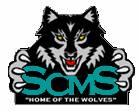 COURSE SYLLABUSArt Room Wish ListTo help make the art room visually interesting we are looking for donations of the following items. If delivering to office please indicate that the items are for the art room, or to go to Mrs. SchroederWorks of art – prints, sculpture, fiber art, multi-cultural such as African-American, Asian, Latin-American, PolynesianItems to help students create art work –Toy animals and peopleSilk flowers and plantsArtificial fruitBooks on art or artistsLeft over art supplies or scrapbooking supplies SequinsCostume JewelryMasks of any kindBowls any shape or sizePaper bagsGlassware Ceramic figurinesCereal boxesEmpty toilet paper and paper towel tubes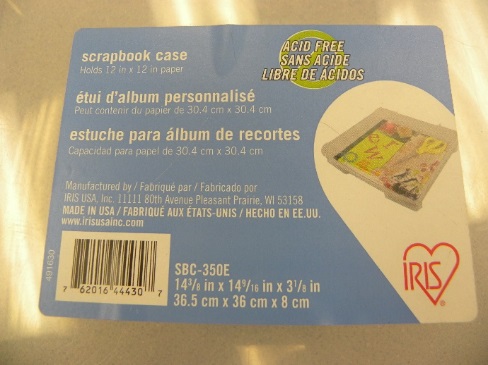 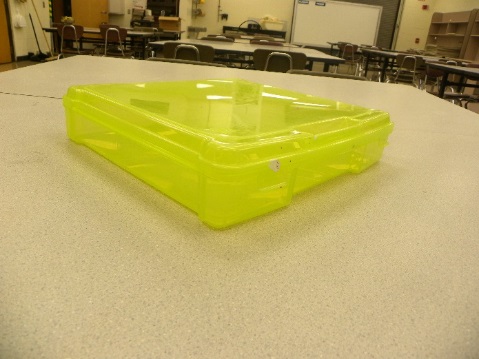 Pictured above is the 12x12” scrapbooking box, please only purchase at Michaels, the ones from other local stores are not this exact one, and they do not stack well.Course NameCourse NumberLink to Florida Standards (NGSSS)http://www.cpalms.org/Standards/FLStandardSearch.aspxLink to Common Core StandardsCommon Core Math http://www.corestandards.org/Math or Language Arts http://www.corestandards.org/ELA-LiteracyLink to Florida Standards (NGSSS)http://www.cpalms.org/Standards/FLStandardSearch.aspxLink to Common Core StandardsCommon Core Math http://www.corestandards.org/Math or Language Arts http://www.corestandards.org/ELA-LiteracyCOURSE INSTRUCTORNAMECOURSE INSTRUCTOREMAIL ADDRESSCOURSE INSTRUCTORWEBSITECOURSE INSTRUCTORTELEPHONE CONTACTPlease leave your telephone number and a brief message with the school receptionist.  Your request for a call back will be forwarded to the teacher by the end of each school day, and your call returned within 24 hours.COURSE DESCRIPTIONStudents begin an exploration of the structural elements of art used when creating 3-D forms. Additive and subtractive processes are used to manipulate and construct sculptural or ceramic forms in media that may include, but are not limited to clay, wood, plaster, found objects, and paper maché, with consideration of the workability, durability, cost, and toxicity of the media used. Student artists examine the effects of attention to detail, size, position, overlapping, visual pattern, and texture, and these considerations will be reflected in the surface and structural qualities of completed art forms. Students in the 3-D art studio focus on use of safety procedures for process, media, and techniques. Student artists use an art criticism process to evaluate, explain, and measure artistic growth in personal or group works. This course incorporates hands-on activities and consumption of art materials.Students begin an exploration of the structural elements of art used when creating 3-D forms. Additive and subtractive processes are used to manipulate and construct sculptural or ceramic forms in media that may include, but are not limited to clay, wood, plaster, found objects, and paper maché, with consideration of the workability, durability, cost, and toxicity of the media used. Student artists examine the effects of attention to detail, size, position, overlapping, visual pattern, and texture, and these considerations will be reflected in the surface and structural qualities of completed art forms. Students in the 3-D art studio focus on use of safety procedures for process, media, and techniques. Student artists use an art criticism process to evaluate, explain, and measure artistic growth in personal or group works. This course incorporates hands-on activities and consumption of art materials.REQUIRED COURSE RESOURCESTEXTBOOK(S)REQUIRED COURSE RESOURCESMATERIALSREQUIRED COURSE RESOURCESFEESREQUIRED COURSE RESOURCESWEBSITES/VideosREQUIRED COURSE RESOURCESREQUIRED READINGSCOURSE/SCHOOL BEHAVIORAL EXPECTATIONSClassroom Behavior and Rules: 1.	Adhere to all school rules and policies.2.	Come to class prepared to learn, and have all required materials with you daily.3.	Be in your seat when the bell rings, and sit in your assigned seat.4.	Respect other persons and their property, including the teacher.5.	Be safe and clean up after yourself.6.	Projects are due at the end of class on the due date, projects can be turned in before              school the next day without penalty. Artist Coloring Book is due the beginning of             class on the due date. If it is not in the binder when I go to grade it, it will not be             graded.7.	Cheating will not be tolerated, all students involved will receive a zero and              disciplinary action.8.	No food, drinks or GUM in classroom.9.	Cell phones along with any other electronic device are not permitted in the              classroom at any time without teacher permission. If a device is seen, it will be              collected immediately and given to the front office for parents to retrieve for              students and students will receive the appropriate consequences per the school              discipline plan.10.	THE BELL DOES NOT DISMISS YOU! The teacher will dismiss the students every              day at the end of the class period.Classroom Behavior and Rules: 1.	Adhere to all school rules and policies.2.	Come to class prepared to learn, and have all required materials with you daily.3.	Be in your seat when the bell rings, and sit in your assigned seat.4.	Respect other persons and their property, including the teacher.5.	Be safe and clean up after yourself.6.	Projects are due at the end of class on the due date, projects can be turned in before              school the next day without penalty. Artist Coloring Book is due the beginning of             class on the due date. If it is not in the binder when I go to grade it, it will not be             graded.7.	Cheating will not be tolerated, all students involved will receive a zero and              disciplinary action.8.	No food, drinks or GUM in classroom.9.	Cell phones along with any other electronic device are not permitted in the              classroom at any time without teacher permission. If a device is seen, it will be              collected immediately and given to the front office for parents to retrieve for              students and students will receive the appropriate consequences per the school              discipline plan.10.	THE BELL DOES NOT DISMISS YOU! The teacher will dismiss the students every              day at the end of the class period.GRADING POLICYHow and to what extent are assignments weighted toward determining the quarterly grade in this class?Grades are determined on a total points basis.Student classroom performance can be accessed through Parent Portal,  updated by the teacher weekly.  If you have a question about a grade or assignment, please ask your student first. He/She should know the answer.How and to what extent are assignments weighted toward determining the quarterly grade in this class?Grades are determined on a total points basis.Student classroom performance can be accessed through Parent Portal,  updated by the teacher weekly.  If you have a question about a grade or assignment, please ask your student first. He/She should know the answer.GRADING SCALEIn accordance with Leon County School Board policy, 9-week grades will be assigned as described below.In accordance with Leon County School Board policy, 9-week grades will be assigned as described below.HOMEWORKHow often and to what extent should students expect homework in this course?  How is homework evaluated?How often and to what extent should students expect homework in this course?  How is homework evaluated?MAKE-UP WORK PROCEDURELeon County School Board Policy allows students to make up work within a reasonable amount of time after returning to school following an excused absence.  The allotted time will be determined by district policy and communicated by the teacher to both parent(s) and the student.What procedure do students use when making up assignments due to an excused absence? How is the process different if the student has been “Pre-Excused” from school?Leon County School Board Policy allows students to make up work within a reasonable amount of time after returning to school following an excused absence.  The allotted time will be determined by district policy and communicated by the teacher to both parent(s) and the student.What procedure do students use when making up assignments due to an excused absence? How is the process different if the student has been “Pre-Excused” from school?LATE WORK POLICYWhat are the consequences for submitting work late? Will late work be accepted?What are the consequences for submitting work late? Will late work be accepted? ASSIGNMENT RE-DO POLICY/PROCEDUREAre students allowed to re-do work for a better grade?Are students allowed to re-do work for a better grade?EXTRA HELP OPPORTUNITIESWhen can struggling students receive teacher assistance outside of class time?When can struggling students receive teacher assistance outside of class time?